LE PPMS « Attentat-intrusion »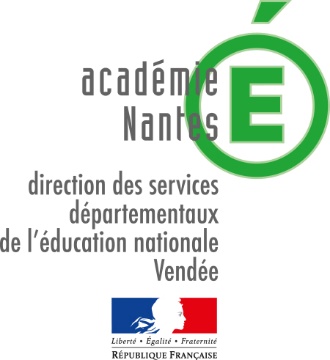 Guide à destination des directeurs d’école et des chefs d’établissementSOMMAIRE Introduction Description de l’école ou de l’établissement scolaire Organisation de l’écoleLes liens avec l’extérieur Déclencher l’alarme Alerter 5.1. Quel numéro appeler ?  5.2. Qui donne l’alerte aux forces de l’ordre ?  Réagir en cas d’attaque à l’intérieur de l’école ou de l’établissement scolaire 	6.1. S’échapper 6.2. S’enfermer 6.3. Faire un état de la situation Réagir en cas d’attaque à l’extérieur et à proximité de l’école ou de l’établissement scolaire Réagir en cas d’alerte à la bombe ou de découverte d’un objet suspect Lever l’alerte Quelques liens utiles AnnexesIntroductionLe PPMS attentat-intrusion est un « plan ». Il est destiné à la fois à l’école ou à l’établissement scolaire et aux forces de sécurité qui devraient intervenir en cas d’attentat, d’intrusion malveillante ou de toute autre forme d’attaque menaçant directement ou indirectement la sécurité des personnes présentes sur le site.  Pour l’école ou l’établissement scolaire, le PPMS permet d’avoir réfléchi aux réactions à avoir dans ces situations de crise, en fonction des particularités de chaque établissement d'enseignement.  Cette réflexion et les tests que constituent les exercices aident à acquérir progressivement des réflexes permettant de réagir de façon immédiate en mettant en œuvre des comportements qui auront été prédéfinis.   Il s’agit d’anticiper pour disposer, en temps voulu, des modes opératoires et des réflexes permettant de pallier l’effet de sidération. Le PPMS est donc le résultat d’une réflexion collective, menée dans la phase de son élaboration et lors des exercices qui permettent d’en valider la pertinence, et un recueil de règles à observer en situation de crise. Pour les forces de l’ordre qui ont ce PPMS à leur disposition, le document doit permettre d’appréhender les caractéristiques de l’établissement scolaire (personnes présentes sur le site et infrastructures) et la procédure mise en œuvre en situation de crise. Le PPMS doit être accompagné des plans de l’école ou de l’établissement. En effet, connaitre ces données et disposer des plans facilite l’intervention des forces de sécurité.    Il est un mode d’emploi aussi simple que possible, connu et maîtrisé par tous. Chaque membre de la communauté éducative sait précisément ce qu’il doit faire en situation de crise. Il est présenté au conseil d’école ou au conseil d’administration. Le directeur d’école ou le chef d’établissement transmet le PPMS attentat-intrusion à l’IA-DASEN de son département accompagné, dans la mesure du possible, des plans de l’école ou de l’établissement scolaire. L’IA-DASEN se charge de les adresser à la préfecture ou aux forces de l’ordre. Lorsque les plans sont mis à jour, le directeur de l’école ou le chef d’établissement les transmet à l’IA-DASEN.1.  Description de l’école ou de l’établissement scolaire 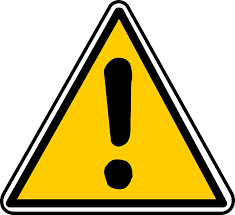 Ces données doivent être actualisées tous les ans. 2. Organisation de l’école, de l’établissement : Organisation matérielleNombre de bâtiments : |_______________|               - bâtiment 1:......................... ........nombre d'étages : |_______|- bâtiment 2 :.................................nombre d'étages : |_______|- bâtiment 3 :.................................nombre d'étages : |_______|- bâtiment 4 :.................................nombre d'étages : |_______|- bâtiment 5 :.................................nombre d'étages : |_______|NB : noter l’ensemble des bâtiments y compris locaux du RASED, restaurant scolaire… Horaires Organisation pédagogiqueVoir tableau 1 Tableau 1 : organisation pédagogique Sites extérieurs où les classes se rendent régulièrement (à insérer dans l’annuaire de crise) Effectif des personnels :3. Liens avec l’extérieur.FRÉQUENCE France Bleu : …..……….……………………MhzFRÉQUENCE France Info : …..……….…………………….Mhz FRÉQUENCE France Inter : …..……….……………………MhzFRÉQUENCE radio locale conventionnée par le préfet :  …..…………………   MhzNuméro d’urgence du rectorat :  02 51 81 68 22Numéro d’appel de la cellule de crise académique : 02 51 81 68 22Numéro d’appel de la cellule de crise départementale : 06 25 69 21 27Numéro d’appel de la préfecture : 02 51 36 70 854. Déclenchement de l’alarme :5. Qui alerter ?5.1. Les numéros à appeler-  D’abord :      17          -  Ensuite, n° d’urgence du rectorat : 02 51 81 68 22 Et numéro d’appel de la cellule de crise départementale : 06 25 69 21 275.2. Qui donne l’alerte aux forces de l’ordre ?  Le PPMS attentat-intrusion répertorie ici, la ou les personnes désignées, en principe, pour appeler les forces de l’ordre sachant : 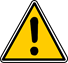 Que la personne normalement désignée peut-être dans l’incapacité de donner l’alerte Que l’alerte est donnée par celui qui est en mesure de le faire Qu’il ne faut pas imaginer que quelqu’un d’autre a déjà donné l’alerteInformations à donner lors d’un appel au 17  Toute personne qui appelle les forces de l’ordre doit essayer de donner les informations essentielles répondant à trois questions :  6. Réagir en cas d’attaque à l’intérieur de l’école ou de l’établissement scolaire.Lorsque l’événement se déroule dans l’enceinte de l’établissement ou de l’école, il faut : -  d’abord mettre en sécurité les personnes présentes sur le site et déclencher l’alarme pour alerter en interne,  -  ensuite alerter les forces de l’ordre en appelant le 17. Le PPMS attentat-intrusion doit envisager deux scénarios auxquels les exercices permettent de se familiariser :  -  s’échapper, -  s’enfermer. Lors de la préparation d’un exercice ou lors du retour d’expérience, le PPMS peut évoluer pour prendre en compte les difficultés rencontrées ou les oublis constatés.6.1 S’échapper  Le PPMS définit salle par salle (sans oublier le CDI, les salles de repos, les réfectoires et les gymnases, par exemple) l’itinéraire et la sortie à emprunter.Tableau 2 à renseignerTableau 2 : description salle par salle de l’itinéraire et la sortie à emprunter pour s’échapper6.2. S’enfermer Trois hypothèses doivent être envisagées : Les élèves sont dans des classes où il est possible de s’enfermer Les élèves sont dans des classes où il est dangereux de s’enfermer (exemple, rez-de-chaussée avec baies, absence de portes, etc.),  Les élèves sont l’extérieur : récréation, cantine, mais aussi intercours.  Le PPMS définit salle par salle (sans oublier le CDI, les salles de repos, les réfectoires et les gymnases, par exemple) les actions à effectuer et les personnes chargées de leur exécution.Tableau n°3 à renseignerTableau 3 : définition salle par salle des actions à effectuer et des personnes chargées de leur exécution6.3. Faire un état de la situation.Prévoir le recensement des élèves et des personnels présents sur le site au moment de l’attaque et de leur état de santé :Nombre total d’élèves présents :Nombre total d’élèves absents :Nombre total d’adultes présents :Prévoir ce qui doit être à disposition dans les salles :   Mallette PPMS « Attentat-intrusion »(Sur le modèle de la fiche 7 du PPMS Risques majeurs)                                              							 Fiche 7 (bis)7.  Réagir en cas d’attaque à l’extérieur et à proximité de l’école ou de l’établissement scolaire Si l’établissement est alerté d’une action terroriste se déroulant à proximité ou s’il est inclus dans un périmètre de sécurité, il faut a priori isoler le site de l’école ou de l’établissement scolaire de son environnement et différer toute sortie.   Selon les directives reçues, il convient alternativement : De fermer toutes les entrées et de continuer les activités en cours, sans exposition vis-à-vis de l’extérieur De regrouper les élèves à l’intérieur de lieux prédéfinis (lieux de confinement) ; De se conformer aux instructions, en cas d’évacuation des lieux ordonnée par la préfecture ; Dans tous les cas, de faire en sorte que les élèves se trouvant à l’extérieur de l’établissement (sorties, piscine, etc.) restent sur le lieu de l’activité extérieure ou rejoignent les lieux désignés par les services préfectoraux.  8.  Réagir en cas d’alerte à la bombe ou de découverte d’un objet suspect Éloigner les élèves en les confinant, si nécessaire, dans un espace fermé situé à distance. Ne jamais manipuler ou déplacer l’objet suspect Appeler la police ou la gendarmerie (17) en précisant, autant que possible, la nature de l’engin ou l’aspect de l’objet, le lieu précis de découverte et les coordonnées de la personne à contacter  Établir un premier périmètre de sécurité dans l’attente de l’arrivée des services de police ou de gendarmerie. 9.  Fin de l’alerte L’alerte ne peut être levée que par les forces de l’ordre.10. Quelques liens utiles Annexe n°2 du BO N°15 du 13 avril 2017 - Organiser un exercice « attentat-intrusion ».http://www.education.gouv.fr/pid285/bulletin_officiel.html?cid_bo=115583Guide à destination des chefs d’établissement, des IEN et des directeurs d’école http://www.gouvernement.fr/sites/default/files/contenu/piece-jointe/2016/08/2016_guide_sgdsn_men_616100-1.pdfGuide à destination des organisateurs, des directeurs et des animateurs en charge d’accueils collectifs de mineurs à caractère éducatif http://www.gouvernement.fr/sites/default/files/contenu/piece-jointe/2017/01/guide_vigilence_attentats_-_accueil_collectifs_de_mineurs_annexe.pdfConsignes de sécurité applicables dans les établissements relevant du ministère de l’ENDocument à afficherhttp://www.education.gouv.fr/cid85267/consignes-securite-applicables-dans-les-etablissements-relevant-ministere.htmlInstruction MENESR-MIN du 12 avril 2017 relative au renforcement des mesures de sécurité et de gestion de crise applicables dans les écoles et les établissements scolaires  11- Annexes1 – Information des familles – les bons réflexes2 – Fiche de suivi des exercices de PPMS à inclure dans le registre Sécurité3 et 3 bis – Fiche d’évaluation d’un exercice PPMS « Attentat-intrusion » (Ecoles –collèges/lycées)4 – Plan des locaux (à rajouter)Annexe 1Information des familles : les bons réflexes (À remettre aux familles lors de chaque rentrée scolaire)En cas d'alerte Écoutez la radio.								 		 	Respectez les consignes des autorités.FREQUENCE France Bleu : …..……….……………………Mhz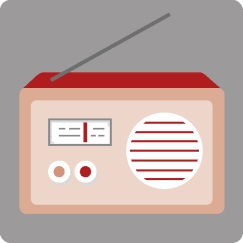 FREQUENCE France Info : …..……….…………………….MhzFREQUENCE France Inter : …..……….……………………Mhz						(à compléter)FREQUENCE radio locale conventionnée par le préfet : …..……….……………………………………………………....Mhz						(à compléter)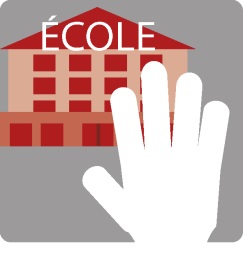 N’allez pas chercher votre enfant pour ne pas l'exposer, ni vous exposer à toutes sortes de risques.									Un plan de mise en sûreté des élèves a été prévu dans son école ou son établissement.	Ne téléphonez pas. N'encombrez pas les réseaux afin que les secours puissent s'organiser le plus rapidement possible.	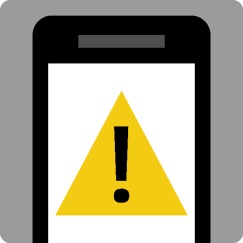 Recevez avec prudence les informations souvent parcellaires ou subjectives n’émanant pas des autorités (celles recueillies auprès d’autres personnes, par exemple, grâce à des téléphones mobiles).Annexe 2Fiche de suivi des exercices du PPMS « attentat-intrusion » à inclure dans le Registre Sécurité de l’établissement Ecole, EtablissementEn début de chaque année scolaire, le PPMS doit être revu et corrigé en fonction des personnels nommés sur l’établissement ou en cas de changements matériels (travaux…) puis réexpédié aux contacts listés ci-dessous. Annexe 3COMMENTAIRES :Document renseigné par (préciser nom et qualité) :Annexe 3 bisCOMMENTAIRESÉcole, Etablissement :Adresse principale : Adresse des autres accès donnant sur la voie publique :N° RNE : Commune :N° tél  : N° tél restaurant scolaire :N° fax :Courriel : Directeur (trice), Chef d’établissement : N° tél lieu de mise à l’abri (poste communication) :Dossier mis à jour le :Dernier exercice réalisé le : Y-a-t-il un service de restauration scolaire ?                   Oui      Non          Dans l’enceinte de l’école ? 	Oui      Non   Sinon, préciser le lieu : ……………….Y-a-t-il un service d’accueil périscolaire ?                  Oui      Non          Dans l’enceinte de l’école?    Oui      Non  Sinon, préciser le lieu : ……………….matinTemps périscolaire:       de….h…à …...h….Temps scolaire: de….h…à …...h….midiTemps de restauration : de….h…à …...h….soirTemps périscolaire:	   de….h…à …...h….Temps scolaire:  de….h…à …...h….N° de la classeClasse de (Nom enseignant)Niveau scolaireNombre d'élèves dont élèves en situation de handicapEmplacement de la classe(n°, nom du bâtiment, étage)TOTAL ECOLE, ETABLISSEMENTSiteTéléphoneSiteTéléphoneBibliothèquePiscineSalle de sportAutres lieux ….Personnels enseignants Personnels administratifs et Techniques (État et Collectivités locales) Autres personnels (préciser)Total Numéro d’appel de la DSDEN   02 51 45 72 00Numéro d’appel de l’IEN   Numéro d’appel du commissariat de police ou de la brigade de gendarmerie (17 à privilégier en toutes circonstances)Numéro d’appel de la mairieSituations d’alerteType d’alarme déclenchéePersonne(s) responsable(s) du déclenchementAttentat ou attaque se déroulant au sein de l’établissementAttentat se déroulant à l’extérieur et à proximité de l’établissementORIGINE DU DANGERPERSONNES PRIORITAIREMENT DESIGNEES POUR DONNER L’ALERTEEn cas d’attentat ou d’attaque au sein de l’école ou de l’établissement scolaireEn cas de sac abandonné ou d’objet suspect  En cas de comportement suspectOù a lieu l’attaque ?   Localiser l’attaque : identification de l’école ou de l’établissement et adresse exacte + si possible, emplacement des assaillants sur le site. Qu’est-ce qui se passe ?  Décrire l’attaque :  mode opératoire, nombre d’assaillants, victimes.  Quelle a été la réaction ?  Donner le positionnement des élèves et des personnels.  Condition 1 • Être certain que vous avez identifié la localisation exacte du danger. Condition 2 • Être certain de pouvoir vous échapper sans risque avec les élèves. Dans tous les cas : • Rester calme. • Prendre la sortie la moins exposée et la plus proche.• Utiliser un itinéraire connu.  • Demander le silence absoluIdentification de la salle de classe et des  autres lieuxLocalisation (bâtiment, étage, occupants)Adulte responsable de l’évacuation (fonction ou nom)Itinéraire de fuiteSortieLieu de repliSituation 1 : les élèves sont dans des classes prévues pour le confinement • Rester dans la classe. • Verrouiller la porte. Situation 2 : les élèves doivent quitter leur classe ou sont à l’extérieur • Rejoindre les locaux pré-identifiés les plus sûrs. Dans tous les cas : • Se barricader au moyen du mobilier identifié auparavant. • Éteindre les lumières. • S’éloigner des murs, portes et fenêtres. • S’allonger au sol derrière plusieurs obstacles solides. • Faire respecter le silence absolu (portables en mode silence, sans vibreur). • Rester proche des personnes manifestant un stress et les rassurer. • Attendre l’intervention des forces de l’ordre. Identification de la salle de classe et des  autres lieuxLocalisation (bâtiment, étage,occupants)Postures àadopterActions àeffectuerMobilier et  autre dispositif permettant de se barricaderPersonnes chargées d’une ou plusieurs actions prédéfiniesDOCUMENTSTableau d’effectifs vierge Copie de la fiche de mission des personnels et des liaisons internesPlan indiquant les lieux de mise en sûreté (internes ou externes)MATERIELGobelets ;Seau ou sacs plastiques (si pas d’accès W-C) Jerrican d’eauSucres enveloppésMouchoirs en papierGarnitures périodiquesNB : les quantités de produits varient en fonction du nombre de lieux de mise en sûreté, en fonction aussi du nombre d’élèves.InstitutionServiceAdresseContactMairieCirconscriptionAssistant de préventionDates des exercicesConditions particulièresObservationsNom du directeur/triceNom du chef d’établissementFiche d’évaluation d’un exercice PPMS « attentat / intrusion » - Ecoles (Adresser une copie à l’IEN de la circonscription)Circonscription :             École :               Commune :         

Directeur :      DateHeure de déclenchementNature de l’exercice - Type de risque ? (attentat/intrusion,…)OuiNonNon testéObservationsModalités d’organisationModalités d’organisationModalités d’organisationModalités d’organisationInopiné (préciser l’origine du déclenchement)Présence d’observateurs extérieurs (si oui, nombre, qualité) :      Circonstances particulièresQuelle option a été choisie ?Quelle option a été choisie ?Quelle option a été choisie ?Quelle option a été choisie ?FUITEOù ?      MISE à L’ABRIComment ?Alerte / fin d’alerteAlerte / fin d’alerteAlerte / fin d’alerteAlerte / fin d’alerteQuel signal sonore a été utilisé ? :      Quel signal sonore a été utilisé ? :      Quel signal sonore a été utilisé ? :      Quel signal sonore a été utilisé ? :      Quel signal sonore a été utilisé ? :      L’alerte a été entendue par tousModalités de fin d’alerte   Modalités de fin d’alerte   Modalités de fin d’alerte   Modalités de fin d’alerte   Modalités de fin d’alerte   Application des consignes généralesApplication des consignes généralesApplication des consignes généralesApplication des consignes généralesMise à l’abri de tous les présents Préciser la durée :Le comptage s’est effectué sans problème (élèves, adultes)Respect du rôle de chacunMise en sûretéAbsence de paniqueGestion du stress et de l’attentePrise en charge des personnes handicapées Disponibilité des traitements spécifiques dans le cadre des projets d’accueil individualisé (PAI)Réactions adaptées aux situations inattenduesApplication des consignes particulièresApplication des consignes particulièresApplication des consignes particulièresApplication des consignes particulièresCuisines / Locaux techniques (personnels)Cantine (élèves)Dortoirs (sur temps de sieste)Matériel utiliséMatériel utiliséMatériel utiliséMatériel utiliséMallette PPMS Moyens de communication opérationnels(téléphone portable : SMS)Toilettes et points d’eau accessiblesPPMS actualiséPlans de l’écoleListes à jourHeure de fin : Durée totale de l’exercice : Fiche d’évaluation d’un exercice PPMS « attentat / intrusion »Collèges / LycéesNom de l’établissement :     

Adresse :      

Téléphone :      

Chef d’établissement :                                                                                              RNE : DateHeure Thème et objectifs de l’exercice(attentat / intrusion)Durée de l’exerciceOuiNonNon testéObservationsModalités d’organisationInopiné (préciser l’origine du déclenchement)Présence d’observateurs extérieurs (si oui, nombre)Facteurs aggravants ou circonstances particulièresQuelle option a été choisie ?Quelle option a été choisie ?Quelle option a été choisie ?Quelle option a été choisie ?FUITEOù ?      MISE à L’ABRIComment ?Alerte / Fin d’alerteQuel signal sonore a été utilisé ?L’alerte a été entendue par tousLa fin d’alerte a été entendue par tousApplication des consignes généralesCellule de crise activéeMise à l’abri ou évacuation de tous les présents Liste des appels téléphoniques (main courante)Le comptage s’est effectué sans problèmeL’échange interne entre la cellule de crise et les lieux de mise à l’abri a été maintenuLa communication externe entre la cellule de crise et l’extérieur a été établieRespect des rôlesMise en sûretéMise à l’abri (ou évacuation) immédiateMise à l’abri (ou évacuation) en bon ordreAbsence de paniqueGestion du stress et de l’attentePrise en charge des personnes handicapées Disponibilité des traitements spécifiques dans le cadre des projets d’accueil individualisé (PAI)Prise en charge des malades et blessés éventuelsApplication des consignes particulièresRéactions adaptées aux situations inattenduesSalle de restauration (s’assurer que tous les élèves ont quitté la salle)Standard / Loge (accueil des secours)Matériel utiliséMallette PPMS Moyens de communication opérationnels(téléphone portable : SMS ; )Toilettes et points d’eau accessiblesPPMS actualisé/Plans de l’ETS /Listes à jour